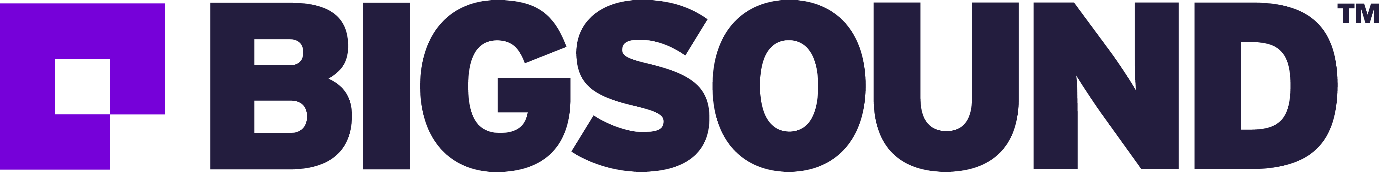 The Sound GardenStage Manager:Venue Liaison:Production Manager: Eddie Gresack: eddie@qmusic.com.au Artist Liaison: Aleisha McLaren:  aleisha.mclaren@qmusic.com.auPRODUCTIONAUDIO
CONSOLE:	Allen + Heath SQ5 + 2 x DX168SPEAKERS:	2 x KV2 ES1.0 FOH
2 x KV2 ES1.5 sub FOH
4 x d&b Audioteknik Max15 monitors
1 x KV2 EX10 Drum fill (mid/hi) monitor
1 x KV2 EX1.5 Drum sub monitor
MICS/DI’s: 	Concert Mic Package + 6 Radial Di boxesLIGHTINGCONSOLE 	LSC MinimFIXTURES	4 x Fusion Bar
6 x Fusion Par
3 x Chauvet Led Bar (front wash)
BACKLINE:	DW Collectors Maple - K 20, FT 14, RT 12
Gallien Kruger 800RB w Eden XLT410
Fender Princeton ‘65
Fender Princeton ’65 Reverb
2 x 1 tier keys stand
1 x 2 tier keys standDJ Backline:	2 x CDJ2000nxs2 multiplayer
1 x DJM900nxs mixer
2 x Technics 1200 turntable
STAGE SIZE: 			5m W x 2.8m D